Document Control InformationWebpage HeaderProvide Header Information Required On The PageMain Content (Subject)Provide Details Required On The Page – E.g., Product/Services, Summaries, Images, Etc.*USE (One Row For Each Paragraph/Item/Image)Call To Action (Buttons/Links)Provide Click Action Details – E.g., Form/Download Item/Link To Other Page, Etc.*USE (One Row For Each Item)SidebarProvide Information Required On Sidebar – E.g., Form/Download Item/Link To Other Page, Etc.*USE (One Row For Each Item)FooterProvide Information Required On Page Footer – E.g., Form/Download Item/Link To Other Page, Etc.*USE (One Row For Each Item)Extra InfoProvide Details of Any Other Information Required on the Page – E.g., Rules, Copyrights, Etc.*USE (One Row For Each Item)Page No. & Ver.6.3Date23/12/2019Content AuthorSahar HashbalApproved ByAhmed KasabyEn.En.Ar.Ar.Page Title: Production SolutionsPage Title: Production SolutionsPage TitlePage TitleTagline Solutions For ProductionTaglineHeader ImageProvide Link/nameImage Name: Production Solutions ImageImage Name: Header ImageProvide Link/nameEn.Ar.Production Solutions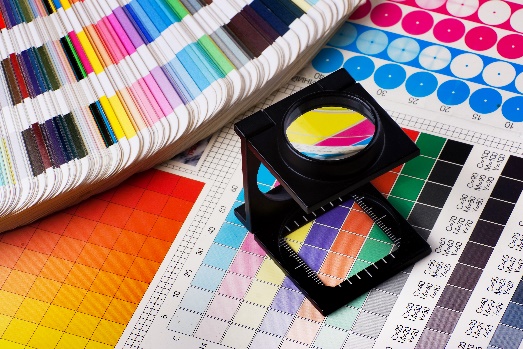 XMPiehttps://www.xmpie.com/XMPie PersonalEffect StoreFlow Brochure PDF (attached on email)Only XMPie combines the power of variable data one-to-one marketing, web-to-print solutions, and cross-media campaign management in a single, scalable platform.WE CAN HELP YOUR CAMPAIGN SUCCEEDExplore what you can do with XMPieDATA DRIVEN PRINT AND VDPPower your documents with variable dataCROSS MEDIAExtend your reach across multiple channelsWEB- TO-PRINTSell print online 24/7CAMPAIGN MANAGEMENTPlan, visualize and automate multichannel campaignsCREATIVE TOOLSDesign for every channelImage Name: Personalization XMPiEn.Ar.CALL US 800 124 99 22En.Ar.Follow تابعناTwitter: https://twitter.com/saudixerox?lang=enتويتر:https://twitter.com/saudixerox?lang=enLinkedIn: https://www.linkedin.com/company/saudi-xeroxلنكدإنhttps://www.linkedin.com/company/saudi-xeroxEn.Ar.